             Agency Name ________________________________________________           Date________________                  Sheet # ______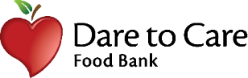 Printed Name &Signatureif client wishes to disclose this information Address(Zip Code or Neighborhood) if client wishes to disclose this informationPeopleMealsVeterans (this number kept separate)1122334455667788991010  TOTALS                                                                       (these totals are reported to DTC)  TOTALS                                                                       (these totals are reported to DTC)  TOTALS                                                                       (these totals are reported to DTC)